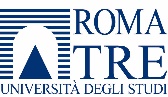 PATTO FORMATIVO STUDENTEMODULO DI ADESIONE AI PERCORSI PER LE COMPETENZE TRASVERSALI E PER L’ORIENTAMENTOIl/La sottoscritto/a............................................. nato/a………………….il…………….residente a………………………….in via/piazza……………………………………….. frequentante la classe……………sez.………presso la Scuola……………………………….………in procinto di partecipare alle attività previste nell’ambito dei Percorsi per le competenze trasversali e per l’orientamento dal …………… al……………..presso la struttura ospitante…………………………..………dell’Università degli Studi Roma TreDICHIARAdi essere a conoscenza che le attività che andrà a svolgere costituiscono parte integrante del percorso formativo;di essere a conoscenza che la partecipazione ai Percorsi per le competenze trasversali e per l’orientamento di Ateneo non comporta alcun legame diretto tra il sottoscritto e la struttura ospitante in questione e che ogni rapporto con la struttura ospitante stessa cesserà al termine di questo periodo;di essere a conoscenza delle norme comportamentali previste dal C.C.N.L., le norme antinfortunistiche e quelle in materia di privacy;di essere stato informato dal Tutor formativo esterno in merito ai rischi aziendali in materia di sicurezza sul lavoro, di cui al D.Lgs. 81/08 e successive   modificazioni;di essere consapevole che durante la partecipazione è soggetto alle norme stabilite nel regolamento degli studenti dell’istituzione scolastica di appartenenza, nonché alle regole di comportamento, funzionali e organizzative della struttura ospitante;di essere a conoscenza che, nel caso si dovessero verificare episodi di particolare gravità, in accordo con la struttura ospitante si procederà in qualsiasi momento alla sospensione dell’esperienza di alternanza;di essere a conoscenza che nessun compenso o indennizzo di qualsiasi natura gli è dovuto in conseguenza della sua partecipazione ai Percorsi per le competenze trasversali e per l’orientamento; di essere a conoscenza che l’esperienza dei Percorsi per le competenze trasversali e per l’orientamento non comporta impegno di assunzione presente o futuro da parte della struttura ospitante;di essere a conoscenza delle coperture assicurative sia per i trasferimenti alla sede di svolgimento delle attività di alternanza scuola lavoro che per la permanenza nella struttura ospitante;di aver preso visione del documento relativo alle misure di prevenzione e contenimento del contagio da Sars-Cov-2 pubblicato sulla piattaforma dei Percorsi per le competenze trasversali e per l’orientamento dell’Ateneo.SI IMPEGNAa rispettare rigorosamente gli orari stabiliti dalla struttura ospitante per lo svolgimento delle attività di alternanza scuola lavoro;a seguire le indicazioni dei tutor e fare riferimento ad essi per qualsiasi esigenza o evenienza;ad avvisare tempestivamente sia la struttura ospitante che l’istituzione scolastica se impossibilitato a recarsi nel luogo del tirocinio;a presentare idonea certificazione in caso di malattia;a tenere un comportamento rispettoso nei riguardi di tutte le persone con le quali verrà a contatto presso la struttura ospitante;a completare in tutte le sue parti, l'apposito registro di presenza presso la struttura ospitante;a comunicare tempestivamente e preventivamente al coordinatore del corso eventuali trasferte al di fuori della sede di svolgimento delle attività di alternanza scuola lavoro per fiere, visite presso altre strutture del gruppo della struttura ospitante ecc.;a raggiungere autonomamente la sede del soggetto ospitante in cui si svolgerà l’attività di alternanza scuola lavoro;ad adottare per tutta la durata delle attività di alternanza le norme comportamentali previste dal C.C.N.L.;ad osservare gli orari e i regolamenti interni dell'azienda, le norme antinfortunistiche, sulla sicurezza e quelle in materia di privacy; ad allontanarsi dalle aule/laboratori ove si svolge il progetto durante la pausa, con liberatoria per l’Università da qualsiasi responsabilità;a rispettare le indicazioni previste dall’Ateneo in materia di misure di prevenzione e contenimento del contagio da Sars-Cov-2.Data ................................................Firma studente .....................Il sottoscritto ....................... soggetto esercente la responsabilità genitoriale dell'alunno……………….. dichiara di aver preso visione di quanto riportato nella presente nota e di autorizzare lo/la studente/ssa …………………………………………… a partecipare alle attività previste dal progetto. Firma ..................................